MATH Fluency PACKET GCF and LCM “EE”*Please be sure to SHOW ALL OF YOUR WORK!FOR EXTRA HELP:Visit the 6th grade website bvp2026.weebly.com OR call/text OR email us!Mrs. S - (401)  871-0259              mhaynes@blackstonevalleyprep.org
Ms. Church - (401)500-3307                achurch@blackstonevalleyprep.org
Ms. Volpe - (401)871-8912                kvolpe@blackstonevalleyprep.orgFluency EE – Monday Directions: Solve the problems below in 2 minutes or less. You MUST solve them in order, moving vertically. To reach mastery, you must to be able to correctly find the GCF or LCM of at least 10 of the problems. 

HW: ONCE THE TIMER STOPS, DRAW A STAR NEXT TO THE LAST PROBLEM YOU COMPLETED. THEN FINISH THE PAGE!Fluency EE –  Tuesday Directions: Solve the problems below in 2 minutes or less. You MUST solve them in order, moving vertically. To reach mastery, you must to be able to correctly find the GCF or LCM of at least 10 of the problems. 

HW:  ONCE THE TIMER STOPS, DRAW A STAR NEXT TO THE LAST PROBLEM YOU COMPLETED. THEN FINISH THE PAGE!Fluency EE – Wednesday Directions: Solve the problems below in 2 minutes or less. You MUST solve them in order, moving vertically. To reach mastery, you must to be able to correctly find the GCF or LCM of at least 10 of the problems. 

HW: ONCE THE TIMER STOPS, DRAW A STAR NEXT TO THE LAST PROBLEM YOU COMPLETED. THEN FINISH THE PAGE!Fluency EE – Thursday Directions: Solve the problems below in 2 minutes or less. You MUST solve them in order, moving vertically. To reach mastery, you must to be able to correctly find the GCF or LCM of at least 10 of the problems. 

HW:  ONCE THE TIMER STOPS, DRAW A STAR NEXT TO THE LAST PROBLEM YOU COMPLETED. THEN FINISH THE PAGE!Fluency EE – Friday Directions: Solve the problems below in 2 minutes or less. You MUST solve them in order, moving vertically. To reach mastery, you must to be able to correctly find the GCF or LCM of at least 10 of the problems. 

HW: ONCE THE TIMER STOPS, DRAW A STAR NEXT TO THE LAST PROBLEM YOU COMPLETED. THEN FINISH THE PAGE!DayHomework Assignments
Tuesday3/22/16
Fluency – GCF and LCM Wednesday3/23/16Fluency – GCF and LCM Thursday3/24/16Fluency – GCF and LCM 
This packet will be checked DAILY!
Find GCFFind LCM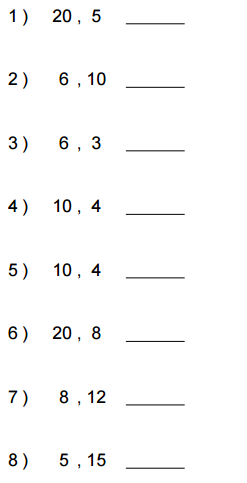 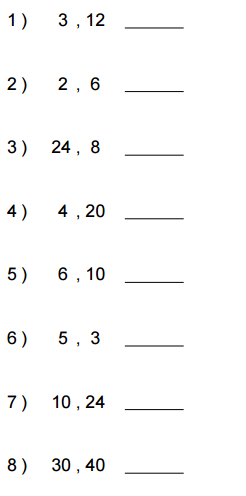 Find GCFFind LCM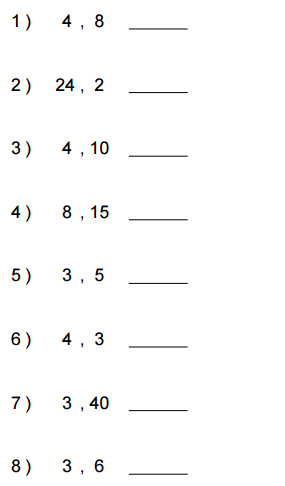 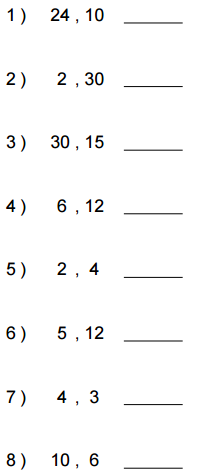 Find GCFFind LCM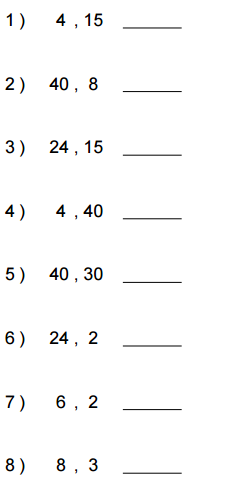 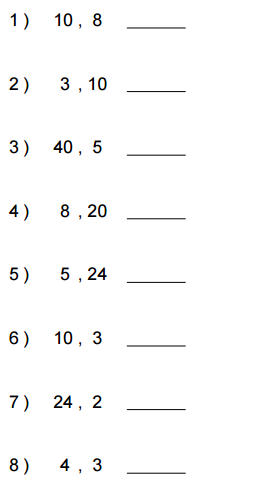 Find GCFFind LCM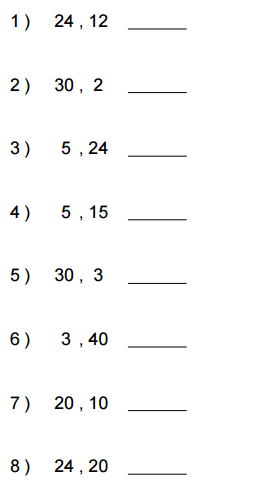 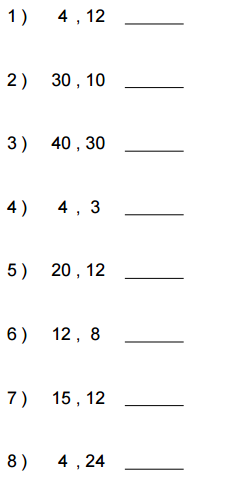 Find GCFFind LCM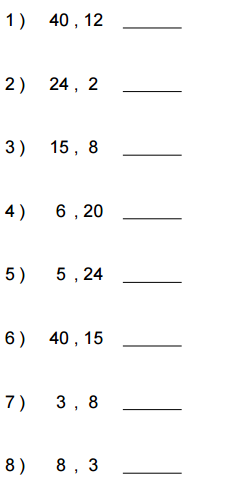 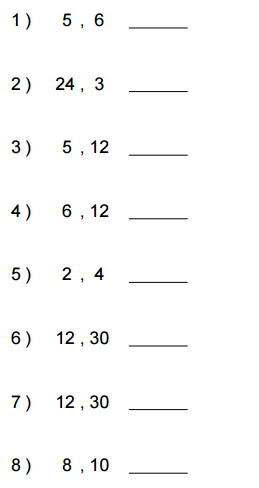 